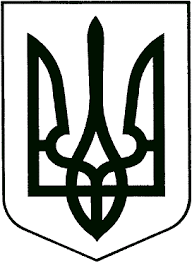 ЗВЯГЕЛЬСЬКА МІСЬКА РАДАРІШЕННЯсорок восьма  сесія                                                               восьмого скликання_________________   			                                        №___________Керуючись пунктом 22 частини першої статті 26 Закону України «Про місцеве самоврядування в Україні», Законом України «Про енергетичну ефективність», Національним планом дій з енергоефективності на період до 2030 року, затвердженим розпорядженням Кабінету Міністрів України від 29.12.2021 №1803-р, враховуючи звернення начальника відділу з питань охорони здоров`я та медичного забезпечення Лося О.Й. та начальника управління освіти і науки Ващук Т.В. щодо необхідності внесення змін та доповнень до Муніципального енергетичного плану Звягельської міської територіальної громади на 2022-2024 роки, міська рада      1.	 Внести зміни та доповнення до Муніципального енергетичного плану Звягельської міської територіальної громади на 2022-2024 роки (далі – Муніципальний енергетичний план), затвердженого рішенням міської ради від 20.10.2022 № 640, а саме:      1.1. У розділі 1 «Паспорт», у рядку «Загальний обсяг необхідних для реалізації фінансових ресурсів, тис. грн.»  цифри «281 227» замінити цифрами «279 127».    1.2. У розділі  7 «Заходи з реалізації Муніципального енергетичного плану Звягельської міської територіальної громади»:       - вилучити пункт 5.14 «Реконструкція з впровадженням заходів енергоефективності будівлі фельдшерського пункту під медичний пункт тимчасового базування по вул. Вишнева, 19, с. Майстрова Воля, Звягельського району, Житомирської області»;       -  в пункті 10.10 «Капітальний ремонт будівлі Центру розвитку дитини «Дельфін» Звягельської міської ради з впровадженням енергоефективних заходів та відновлюваних джерел енергії (тепловий насос) за адресою  вул. Природна 4, м. Звягель, Звягельський район, Житомирська обл.»  графу «Джерела фінансування» доповнити словами «Бюджет міської територіальної   громади».     2.   Контроль за виконанням цього рішення покласти на постійну комісію з питань  житлово-комунального господарства, екології та водних ресурсів  (Рудницький Д.В.), заступника міського голови Гудзь І.Л.Міський голова                                                                      Микола БОРОВЕЦЬПорівняльна таблиця до  проекту рішення  ЗАХОДИ  З РЕАЛІЗАЦІЇ МУНІЦИПАЛЬНОГО ЕНЕРГЕТИЧНОГО ПЛАНУ ЗВЯГЕЛЬСЬКОЇ МІСЬКОЇ ТЕРИТОРІАЛЬНОЇ ГРОМАДИГоловний спеціаліст відділу підтримки громадських ініціатив та енергоефективності                                                                                                                                  Валентина КривошейПро внесення змін до Муніципального енергетичного плану Звягельської міської територіальної громади на 2022-2024 рокиВИРІШИЛА:до зміндо зміндо зміндо зміндо зміндо зміндо змінпісля змінпісля змінпісля змінпісля змінпісля змінпісля змінпісля змін№ з/п що змінюєтьсяНазва заходуЗміст заходівТермін виконанняВиконавціДжерела фінансуванняОбсяг фінансуванняНазва заходуЗміст заходівТермін виконанняВиконавціДжерела фінансуванняОбсягФінансуванняОчікува-ний резу-льтат5. Муніципальні будівлі охорони здоров`я5. Муніципальні будівлі охорони здоров`я5. Муніципальні будівлі охорони здоров`я5. Муніципальні будівлі охорони здоров`я5. Муніципальні будівлі охорони здоров`я5. Муніципальні будівлі охорони здоров`я5. Муніципальні будівлі охорони здоров`я5. Муніципальні будівлі охорони здоров`я5. Муніципальні будівлі охорони здоров`я5. Муніципальні будівлі охорони здоров`я5. Муніципальні будівлі охорони здоров`я5. Муніципальні будівлі охорони здоров`я5. Муніципальні будівлі охорони здоров`я5. Муніципальні будівлі охорони здоров`я5.14Реконструкція з впровадженням заходів енергоефективності будівлі фельдшерського пункту під медичний пункт тимчасового базування по вул. Вишнева,19, с. Майстрова Воля,Звягельського району, Житомирської областіКоригування проектно-кошторисної документації. Капітальний ремонт із заміною вікон та дверей на більш енергоефективні. Поточний ремонт покривлі з утепленням.   Заміна підлоги, електромережі. Модернізація системи опалення приміщення. Інформаційно-консультативні послуги.Технічний та авторський нагляд. (Заходи з енергозбереження)2024Відділ охорони здоров`я та медичного забезпечен-ня,  КНП «Центр первинної медико-санітарної допомоги» Звягельської міської радиБюджет міської територіальної  громади,   грантові та інші кошти, незабороненізаконодавством          2100ВИЛУЧЕНО         (у зв’язку з          передачею приміщення)10. Впровадження відновлюваних джерел енергії10. Впровадження відновлюваних джерел енергії10. Впровадження відновлюваних джерел енергії10. Впровадження відновлюваних джерел енергії10. Впровадження відновлюваних джерел енергії10. Впровадження відновлюваних джерел енергії10. Впровадження відновлюваних джерел енергії10. Впровадження відновлюваних джерел енергії10. Впровадження відновлюваних джерел енергії10. Впровадження відновлюваних джерел енергії10. Впровадження відновлюваних джерел енергії10. Впровадження відновлюваних джерел енергії10. Впровадження відновлюваних джерел енергії10. Впровадження відновлюваних джерел енергії10.10 Капітальний ремонт будівлі Центру розвитку дитини «Дельфін» Звягельської міської ради з впроваджен-ням енергоефектив-них заходів та відновлюваних джерел енергії (тепловий насос) за адресою вул. Природна 4, м. Звягель, Звягельський район, Житомирська обл.Виготовлення проектно-кошторисної документації та проходження експертизи.Капітальний ремонт будівлі  з впровадженням енергоефективних заходів та відновлюваних джерел енергії із встановленням теплового насосу (включаючи обладнання, монтаж та пусконалагоджува-льні роботи).Загальнобудівельні роботиТехнічний та авторський нагляд2024Управління освіти і науки Звягельської міської радиГрантові та інші кошти, незабороненізаконодавствомВідпо-відно до потре-биКапітальний ремонт будівлі Центру розвитку дитини «Дельфін» Звягельської міської ради з впровадженням енергоефектив-них заходів та відновлюваних джерел енергії (тепловий насос) за адресою вул. Природна 4, м. Звягель, Звягельський район, Житомирська обл.Виготовлення проектно-кошторисної документації та проходження експертизи.Капітальний ремонт будівлі  з впровадженням енергоефективних заходів та відновлюваних джерел енергії із встановленням теплового насосу (включаючи обладнання, монтаж та пусконалагоджувальні роботи).Загальнобудівельні роботиТехнічний та авторський нагляд2024Управління освіти і науки Звягельської міської радиБюджет міської територіа-льної   громади, грантові та інші кошти, незаборонені законо-давствомВідповідно до потребиЗниження споживання енер-гії до 30%. 